National Endoscopy Database (NED)Business Message Specification
SendBatchMessageVersion: 1.16.1Date: 18/01/2018ContentsIntroductionThis document provides information concerning the National Endoscopy Database (NED) interface and describes the scope, purpose and overview of the NED project.BackgroundThe JAG is introducing a facility to enable Endoscopy System Suppliers to submit, electronically, procedure information on behalf of endoscopists to a national database, NED. Endoscopy System Suppliers who wish to use the NED Import service must register with the JAG to do so. Use of the NED Import service will remove the need for endoscopists to manually key in procedure data thus saving time, improve quality and increase coverage of procedures recorded throughout England.
Purpose of this documentThis document defines the detailed format and content for the logical business message, which enable the electronic communication of procedure information between the Endoscopy System Supplier and NED.  It is aimed, primarily, at technicians and analysts who need a detailed understanding of these messages when involved in implementing an end point connection to the interface (e.g. from a local Endoscopy system).ScopeThis document is one of a number that when taken together describe the NED Import service. The complete documentation set is shown in the following table, with this document highlighted.
The focus of this document is the physical message format of the business messages used for the business information exchange between the end points (Local Endoscopy System and NED).AssumptionsThe content of this document is based on the following assumptions.The procedure data message will always contain at least one procedure – this implies that the Local Endoscopy System supplier will never send empty batches.
ReferencesThe table below lists references to other relevant documentation. References to these documents, within the text of this document, are made using the square-bracket notation shown in the “Ref” column of the table.Abbreviations & TerminologyThis section provides definitions of abbreviations and unusual terminology used in this document.AbbreviationsTerminologyMessage ContentThis section of the document provides detailed descriptions of the business data content that is contained within each business message that can be communicated over the NED Import service interface.It defines, at a detailed level, the business data that each message communicates and the technical format for the representation of that business data. It does not contain any information related to the creation of a message or the mechanism of its delivery, nor does it define the format of message wrappers or headers. All these are covered in the Interface Control Document [1].XML documents provide the ability to organise data contained within them hierarchically. This approach is reflected in the data definitions that follow, both to indicate how the data is organised and to allow lengthy definitions to be provided in a digestible manner. The approach taken is to describe data content at higher levels and, within these, make reference to lower level detail that is subsequently expanded. These lower levels of the data structure are referred to within the text as sub-structures. In XML, these are known as complex types.The data content is described in tabular format and using diagrams to illustrate the XML structures used. Each data item is described by name and by a more lengthy description. A column indicates whether the data item is mandatory or optional and a further column defines the type or format of the data.Data items within a lower level sub-structure that is referenced from higher levels may be marked as mandatory even though the entire sub-structure is marked as optional at the higher level. Where this occurs, it indicates that the data item is mandatory within the sub-structure if the sub-structure is included.The Type/Format column either describes the format of the data for the relevant data item (e.g. YYYY for a 4-digit year) or references a description elsewhere. Where this references a lower-level sub-structure that is defined as part of the definition of that message, the name used to make that reference is shown in italic text and refers to the relevant sub-heading within the document. References are also made to sub-structures that are applicable to more than one message (shared complex types) and to definitions that describe a set of valid values to which the item is constrained or other formatting constraints that are too lengthy to fit neatly in the table. These are defined in separate sub-sections of this section of the document after the individual message definitions. The tables provided for the message includes an additional column labelled ‘ABV’. This column includes a ‘Y’ (for ‘Yes’) to indicate items that have additional business validation (i.e. over and above XML schema validation) upon receipt of the message from NED. The additional business validation is described in section 5 of this specification.The XML schemas that specify these message formats at a machine-readable technical level are provided at the end of this document.Business Message FormatDescriptionThis data definition describes the logical groups for this message. It provides the data for a batch of sessions belonging to a hospital/unit, each batch contains one or more procedures.Note: The complete expanded visual representation of the XML Schema can be found in Appendix A.Top LevelThe following diagram and table describe the data content of this data definition at the top level, with the sub-sections that follow drilling down into further detail.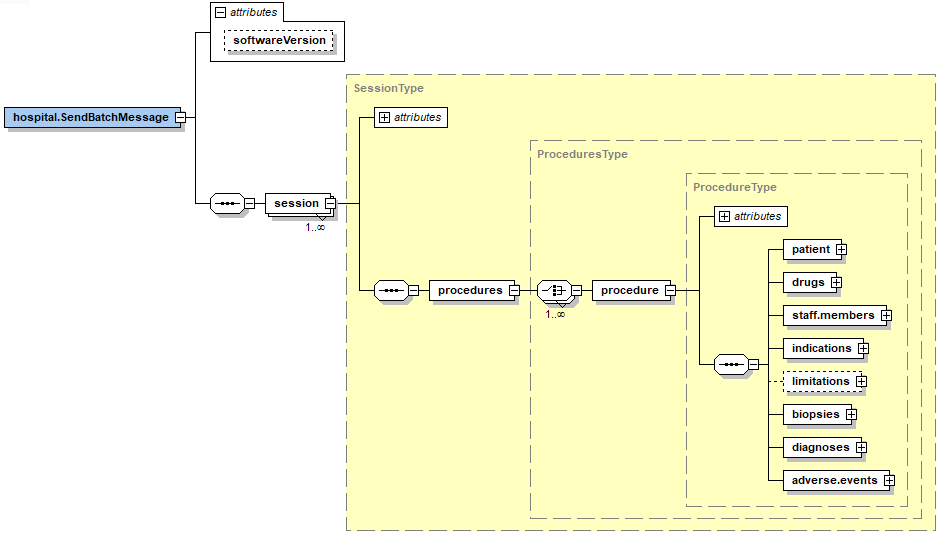 SessionTypeThe Session structure provides various elements of information relating to a unique session.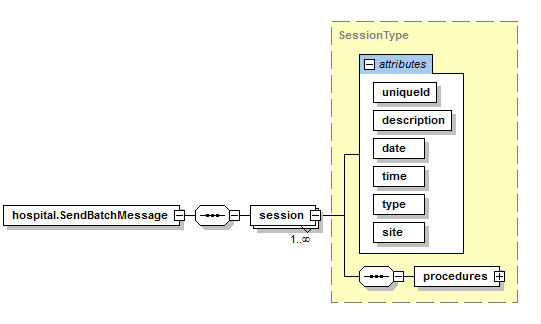 AttributesProcedureTypeThe procedure structure provides various elements of information relating to a procedure.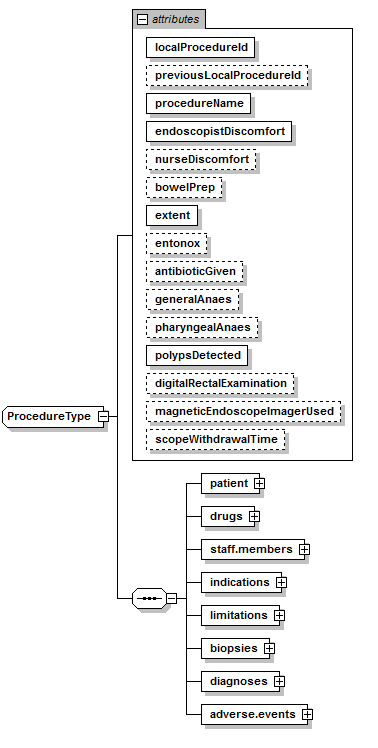 Attributes1 We are currently investigating the option to use pseudonymisation in place of the Previous Local Procedure Id (to provide a cross hospital and cross database relationship).PatientTypeThis structure provides information about the patient the procedure was performed on.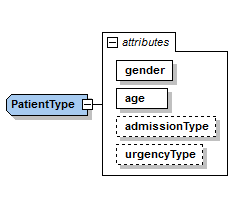 AttributesDrugsTypeThis structure provides dosages of drugs given to the patient as a result of the procedure.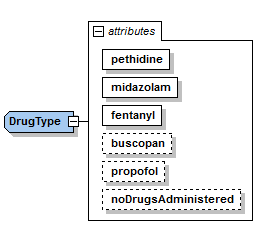 AttributesStaffMembersType Provides information relating to the staff involved in the procedure and their role during procedure.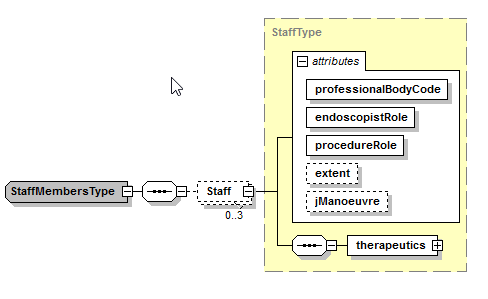 Attributes2 Staff members who do not have a professional body code can obtain a local NED code by logging into NED and going to their “My profile” page.TherapeuticTypeProvides information relating to the Therapeutic procedures performed by a staff member.
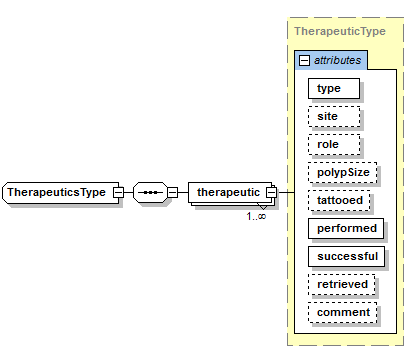 AttributesIndicationsTypeProvides a list of indications for the procedure.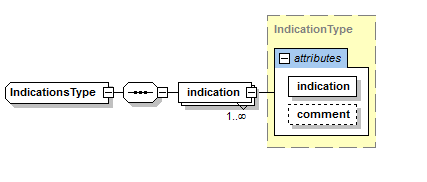 AttributesLimitationsTypeProvides a list of limitations for the procedure.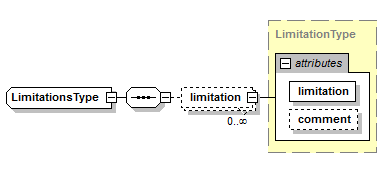 AttributesBiopsiesTypeProvides a list of biopsies taken for the procedure.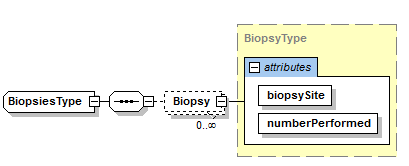 AttributesDiagnosesTypeProvides a list of diagnoses for the procedure and also indicates if tattooing because of a given diagnosis. 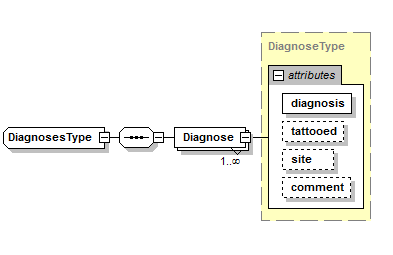 AttributesAdverseEventsTypeProvides a list of adverse events that occurred against the procedure.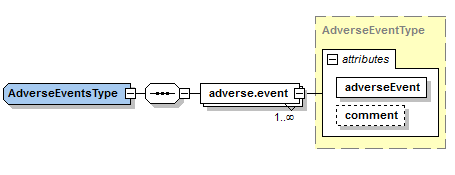 Other TypesUKDateTypeValues of this type represent a date. This is provided in the format DD/MMM/YYYY.Examples: 
01/Jan/2012
22/Jan/2013TimeEnumPermitted values for when during the day the list occurredSessionTypeEnumPermitted values for session type.ProcedureNameEnum
Permitted values for the type of procedure performed.DiscomfortEnumPermitted values for discomfort score as provided by the Endoscopist /Nurse. 
ExtentTypeEnumPermitted values for extent reached dependent upon the procedure type. LimitationsEnumPermitted values for limitation if the intended extent was not reached, dependent upon the procedure type.
YesNoEnum GenderTypePermitted values for the gender of the patient.AdmissionTypeEnumPermitted values for the source of the referral.UrgencyEnumPermitted values for the urgency of the referral.EndoscopistRoleTypeEnumPermitted values for the role a staff member performed.ProcedureRoleTypeEnum Permitted values for a staff role during the procedureTherapeuticLookupEnumPermitted values for therapeutic procedures undertaken by a staff member, dependent upon the procedure type.BiopsyEnumPermitted values for where a biopsy was taken dependent upon the procedure typeIndicationsEnumPermitted values for indications, dependent upon the procedure type.DiagnosisLookupEnumPermitted values for diagnoses, dependent on the procedure type.AdverseEventEnumPermitted values for adverse events, dependent on the procedure type.PolypSizeEnumPermitted values for Polyp size.BowelPrepEnumPermitted values for a Modified version of the Aronchick scale.TattooEnumPermitted values for tattooing.Additional Business Validation (ABV)The following additional validation outside of the XSD schema is applied during the upload process.
Where the business validation references another table for “further information” then the ES will need to ensure only those values contained in the table for the given procedure are supplied. Validation will fail if a lookup value belonging to one procedure is used on another where it is not applicable.Hospital site codeThe hospital site code (ODS Code) is validated against the site code being passed when the file is uploaded to the NED Import service. This site code must exist in JETS for the file to be accepted by the interface.ExtentThe extent reached field is procedure specific. See the ExtentTypeEnum table for further information.

An extent is mandatory for a trainee where they have a procedure role of “was assisted physically”.Limited byThe limited by field is procedure specific. See the LimitationsEnum table for further information.Antibiotics givenApplies to ERCP only.Pharyngeal AnaesthesiaApplies to OGD and ERCP only.Polyps detectedApplies to OGD, Colon and Flexi.Digital Rectal Examination PerformedMandatory Yes/No is required for Flexi and Colon procedures.Magnetic endoscope imager usedApplies to Flexi and Colon only.Scope Withdrawal timeApplies to Colon only.J manoeuvre performedMandatory Yes/No is required for OGD.
Mandatory Yes/No is required for Colon and Flexi procedures (Rectal retroversion)Therapeutic typeThe Therapeutic type field is procedure specific. See the therapeuticLookupEnum table for further information.Biopsy taken fromThe Biopsy field is procedure specific. See the BiopsyEnum table for further information.IndicationsThe indications field is procedure specific. See the IndicationsEnum table for further information.DiagnosisThe Diagnosis field is procedure specific. See the DiagnosisEnum table for further information.Adverse eventsAdverse events are procedure specific. See the AdverseEventsEnum table for further information.TattooThis field is mandatory if the Therapeutic type polyp size found is greater than 19mm. 
Or
A procedure diagnosis of “Colorectal cancer” has been specified.Procedure roleThe procedure role field options are limited to the endoscopist’s Role. See the ProcedureRoleTypeEnum for further information.Bowel PreparationApplies to Colon and Flexi only.Therapeutic RoleThis field is optional if the Therapeutic type is none, otherwise it is mandatory. SiteThe site field is procedure specific. See the BiopsyEnum table for further information.
This field is optional if the Therapeutic type is none, otherwise it is mandatory.Appendix A – Visualizing the Schema fileThe following diagram shows a visual representation of the XML schema in its entirety.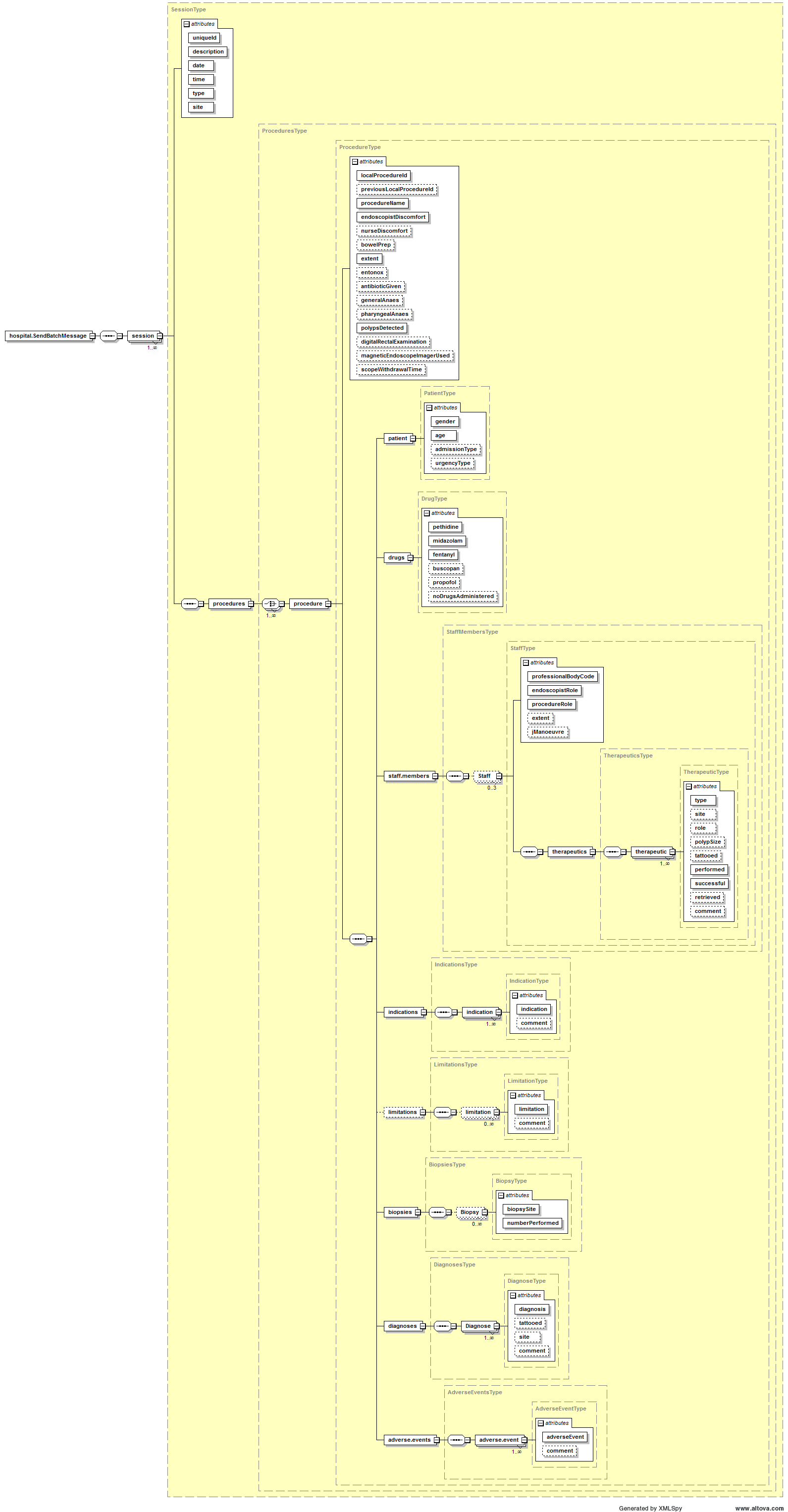 Appendix B – Schema fileDocument ControlDocumentDescriptionBusiness Message Specification
SendBatchMessage
Version 1.04Defines the content of the business message that will pass from the Local Endoscopy System to NED.Business Message Specification
GetBatchStatusMessage
Version 1.16Defines the content of the message received by the Local Endoscopy System when querying the status of a procedure batch in NED.Interface Specification 
Version 1.16Defines the operational interface and security requirements for connecting to NED Import service including the transmission of data.Website specificationVersion 1.00Defines how to use the NED website to upload data manually and monitor procedure data being imported.RefDescription[1]Interface specification document.[2]Website specification document.AbbreviationMeaningESEndoscopy System SupplierNEDNational Endoscopy DatabaseJETSJAG Endoscopy Training System (www.jets.nhs.uk)JAGJoint Advisory Group on GI Endoscopy (www.thejag.nhs.uk)µgMicrogram (mcg)MgMilligramsODSOrganisation Data Service (ODS) codes
For example: RGQ for IPSWICH HOSPITAL NHS TRUST.A complete listing can be found in the blow
(http://www.connectingforhealth.nhs.uk/systemsandservices/data/ods/datafiles/tr.csv/view)ERSEndoscopy Reporting SystemTermMeaningXML SchemaA standard for defining the format of XML documents. The standard provides a means by which tools can know the correct format of a document, enabling them to provide generic operations such as validationTypeDescriptionsoftwareVersion(Attribute to hospital.sendBatchMessage) Allowing ERS supplier to specify their ERS version String (50 Max).sessionProvides session level information containing one or more procedures.proceduresProvides a grouping of procedures.ProcedureProvides procedure informationpatientProvides patient demographics information.drugsProvides information on drugs dosages. staff.membersA list of staff who were present during the procedure.indicationsA list of indications for the procedure.LimitationsA list of limitations for the procedure.BiopsiesA list of biopsies for the procedure.diagnosesA list of diagnoses for the procedure.adverse.eventsA list of adverse events that may have occurred during the procedure.ContentTypeDescriptionABVM/OuniqueIdString (255 Max)A local unique Identification used to identify the session within the ERS.MdescriptionstringA local description of the session e.g. local session name.MdateUKDateType
The date the session was undertaken.
See Other Types sub-section.MtimeTimeEnum
When during the day the session was undertaken.
See Other Types sub-section.MtypeSessionTypeEnum
The type of list this session belongs to.
See Other Types sub-section.MsitestringUnique hospital site code where the session has taken place (ODS Code)Y5.1MContentTypeDescriptionABVM/OlocalProcedureIdString (255 Max)A local unique Identification number (as used by the ERS) is used in conjunction with the hospital ODS code to identify the individual procedure. This identifier is then used to subsequently update that unique procedure.MpreviousLocalProcedureIdString (255 Max)If the patient has a previous procedure specify what the local unique Identification number for that procedure was.1OprocedureNameProcedureNameEnumThe type of procedureMendoscopistDiscomfortDiscomfortEnumThe discomfort score as recorded by the endoscopist performing the procedure.
See Other Types sub-section.MnurseDiscomfortDiscomfortEnumThe discomfort score as recorded by the nurse assisting in the procedure.
See Other Types sub-section.ObowelPrepBowelPrepEnumUsing a modified version of Aronchick to provide the bowel prep rating.Y5.19OextentExtentTypeEnumThe overall extent of the examinationY5.2MentonoxYesNoEnumWas Entonox given to the patient?OantibioticGivenYesNoEnumAntibiotic given if clinically indicated.
See Other Types sub-section.Y5.4OgeneralAnaesYesNoEnumWas Patient given a general anaesthetic?
See Other Types sub-section.OpharyngealAnaesYesNoEnumWas Patient given a pharyngeal anaesthetic?
See Other Types sub-section.Y5.5OpolypsDetectedIntegerPolyps detected (excluding rectal hyperplastic polyps)Y5.6MdigitalRectalExaminationYesNoEnumWas a digital rectal examination performed?
See Other Types sub-section.Y5.7OmagneticEndoscopeImagerUsedYesNoEnumWas a Magnetic Endoscope used?See Other Types sub-section.Y5.8OscopeWithdrawalTimeIntegerTime to withdraw scope in minutes.Y5.9OContentTypeDescriptionABVM/OgenderGenderTypePatients gender
See Other Types sub-section.MageIntegerPatients age at procedureMadmissionTypeAdmissionTypeEnumThe type of admission for the patient
See Other Types sub-section.OurgencyTypeUrgencyEnumThe type of urgency for the patient.
See Other Types sub-section.OContentTypeDescriptionABVM/OpethidinefloatDosage in Milligrams (mg)MmidazolamfloatDosage in Milligrams (mg)MfentanylfloatDosage in Micrograms (µg)MbuscopanfloatDosage in Milligrams (mg)OpropofolfloatDosage in Milligrams (mg)OnoDrugsAdministeredYesNoEnumIndication that no drugs were administered.OContentTypeDescriptionABVM/OprofessionalBodyCodestringThe professional registration number of the staff member, for example GMC/NMC2MendoscopistRoleEndoscopistRoleTypeEnumThe role of the endoscopist during the procedure e.g. Trainer, Trainee.
See Other Types sub-section.MprocedureRoleProcedureRoleTypeEnumThe role performed during the procedure e.g. Observing.See Other Types sub-section.Y5.17MextentExtentTypeEnumThe extent which the staff member achieved.See Other Types sub-section.Y5.2OjManoeuveYesNoEnumWas a jManoeuve or Rectal Retroversion carried out by this member of staff.See Other Types sub-section.Y5.10OtherapeuticsTherapeuticTypeList of Therapeutic procedures carried outMContentTypeDescriptionABVM/OtherapeuticTherapeuticTypeThe container for all therapeutic procedures that the staff member was responsible for.MtypeTherapeuticLookupEnumThe type of therapeutic procedure.See Other Types sub-section.Y5.11MsiteBiopsyEnumThe location where the therapeutic procedure was performed.See Other Types sub-section.Y5.20OroleProcedureRoleTypeEnumThe role of the endoscopist who carried out the therapeutic procedure.See Other Types sub-section.Y5.19OpolypSizePolypSizeEnumThe size of polyp (if found) 
See Other Types sub-section.OtattooedTattooEnumWas Tattooing performed?
See Other Types sub-section.Y5.16OperformedIntegerNumber performedMsuccessfulIntegerNumber of successfulMretrievedIntegerNumber retrievedOCommentstringUse this field to define what “Other” is when selected.OContentTypeDescriptionABVM/OIndicationIndicationsEnumThe indications for the procedure.
See Other Types sub-section.Y5.13MCommentstringUse this field to define what “Other” is when selected.OContentTypeDescriptionABVM/OLimitationLimitationsEnumThe limitation for the procedure.
See Other Types sub-section.Y5.3MCommentstringUse this field to define what “Other” is when selected.OContentTypeDescriptionABVM/OBiopsySiteBiopsyEnumThe located where the biopsy was taken. See Other Types sub-section.Y5.12MnumberPerformedintNumber of biopsies performed against the selected site locationMContentTypeDescriptionABVM/OdiagnosisDiagnosisLookupEnumA diagnosis for the procedure.See Other Types sub-section.Y5.14MtattooedTattooEnumIf tattooing occurred because of the diagnosis e.g. a suspected cancer.See Other Types sub-sectionY5.16OSiteBiopsyEnumLocation of tattoo.Y5.12OCommentstringUse this field to define what “Other” is when selected.OContentTypeDescriptionABVM/Oadverse.eventAdverseEventEnumA adverse eventSee Other Types sub-section.Y5.15MCommentstringUse this field to define what “Other” is when selected.OValid ValuesMeaningAMOccurred in the MorningPMOccurred during the Afternoon or Evening.Valid ValuesMeaningDedicated Training ListTrainer present for >= 50% of proceduresAdhoc Training ListTrainer present for <50% of proceduresService ListNo trainer presentValid ValuesOGDFLEXIERCPCOLONValid ValuesMeaningNot Specified--Comfortabletalking / comfortable throughoutMinimal1 or 2 episodes of mild discomfort with no distressMildMore than 2 episodes of discomfort without distressModerateSignificant discomfort experienced several times with some distressSevereFrequent discomfort with significant distressValid ValuesColonFlexiFlexiOGDERCPStomachYYOesophagusYYIntubation failedYYD2 - 2nd part of duodenumYYDuodenal bulbYYAnastomosisYTransverse ColonYYYTerminal ileumYYYSplenic flexureYYYSigmoid colonYYYRectumYYYPouchYYYNeo-terminal ileumYYYIleo-colon anastomosisYYYHepatic flexureYYYDescending ColonYYYCaecumYYYAscending ColonYYYAnusYYYPapillaYPancreatic ductYCommon bile ductYCBD and PDYAbandonedYYYYYValid ValuesColonFlexiOGDERCPOtherYYYYNot LimitedYYbenign strictureYYinadequate bowel prepYYmalignant strictureYYpatient discomfortYYsevere colitisYYunresolved loopYYclinical intention achievedYValid ValuesNot SpecifiedYesNoValid ValuesMaleFemaleUnknownIndeterminateValid ValuesNot SpecifiedInpatientOutpatientValid ValuesNot SpecifiedRoutineUrgentEmergencySurveillanceValid ValuesTrainerTraineeIndependentValid ValuesTraineeTrainer/IndependentIndependent (no trainer)YYWas observedYWas assisted physicallyYI observedYI assisted physicallyYValid ValuesColonFlexiOGDERCPNoneYYYYOtherYYYYArgon beam photocoagulationYYYBalloon dilationYYYYBanding of haemorrhoidYYClip placementYYYEndoloop placementYYYForeign body removalYYYInjection therapyYYYYMarking / tattooingYYYPolyp - cold biopsyYYPolyp - EMRYYPolyp - ESDYYPolyp - hot biopsyYYPolyp - snare coldYYPolyp - snare hotYYStent changeYYYYStent placementYYYStent removalYYYYYAG laserYYYBalloon trawlYBougie dilationYYBrush cytologyYCannulationYCombined (rendezvous) procYDiagnostic cholangiogramYDiagnostic pancreatogramYEndoscopic cyst punctureYHaemostasisYManometryYNasopancreatic / bilary drainYSphincterotomyYStent placement - CBDYStent placement - pancreasYStone extraction <10mmYStone extraction >=10mmYBand ligationYBotox injectionYEMRYESDYHeater probeYHot biopsyYPEG changeYPEG placementYPEG removalYPolypectomyYRadio frequency ablationYVariceal sclerotherapyYValid ValuesColonFlexiOGDERCPNoneYYYYOesophagusYStomachYDuodenal bulbYD2 - 2nd part of duodenumYTerminal ileumYNeo-terminal ileumYIleo-colon anastomosisYAscending ColonYHepatic flexureYTransverse ColonYYSplenic flexureYYDescending ColonYYSigmoid ColonYYRectumYYAnusYYPouchYYCaecumYYValid ValuesColonFlexiOGDERCPOtherYYYYAbdominal painYYYAbnormality on CT / bariumYYYAnaemiaYYYBarretts oesophagusYDiarrhoeaYDyspepsiaYDysphagiaYHaematemesisYHeartburn / refluxYMelaenaYYYNausea / vomitingYOdynophagiaYPEG changeYPEG placementYPEG removalYPositive TTG / EMAYStent changeYYYStent placementYYYStent removalYYYFollow up of gastric ulcerYVarices surveillance / screeningYWeight lossYYYBCSPYAbdominal massYYAbnormal sigmoidoscopyYYChronic alternating diarrhoea / constipationYYColorectal cancer - follow upYYConstipation - acuteYYConstipation - chronicYYDefaecation disorderYYDiarrhoea - acuteYYDiarrhoea - chronicYYDiarrhoea - chronic with bloodYYFHx of colorectal cancerYYFOB +'veYYIBD assessment / surveillanceYYPolyposis syndromeYYPR bleeding - altered bloodYYPR bleeding - anorectalYYPrevious / known polypsYYTumour assessmentYYAbnormal liver enzymesYAcute pancreatitisYAmpullary massYBile duct injuryYBile duct leakYCholangitisYChronic pancreatitisYGallbladder massYGallbladder polypYHepatobiliary massYJaundiceYPancreatic massYPancreatic pseudocystYPancreatobiliary painYPapillary dysfunctionYPre lap choledocholithiasisYPrimary sclerosing cholangitisYPurulent cholangitisYStent dysfunctionYValid ValuesColonFlexiOGDERCPNormalYYYYOtherYYYYAnal fissureYYAngiodysplasiaYYYColitis - ischemicYYColitis - pseudomembranousYYColitis - unspecifiedYYColorectal cancerYYCrohn's - terminal ileumYYCrohn's colitisYYDiverticulosisYYFistulaYYForeign bodyYYHaemorrhoidsYYLipomaYYMelanosisYYParasitesYYPneumatosis coliYYPolyp/sYYPolyposis syndromeYYPostoperative appearanceYYProctitisYYRectal ulcerYYStricture - inflammatoryYYStricture - malignantYYStricture - postoperativeYYUlcerative colitisYYAnastomotic strictureYBiliary fistula/leakYBiliary occlusionYBiliary stent occlusionYBiliary stone(s)YBiliary strictureYCarolis diseaseYCholangiocarcinomaYCholedochal cystYCystic duct stonesYDuodenal diverticulumYYGallbladder stone(s)YGallbladder tumorYHemobiliaYIPMTYMirizzi syndromeYPancreas annulareYPancreas divisumYPancreatic cystYPancreatic duct fistula/leakYPancreatic duct injuryYPancreatic duct strictureYPancreatic stent occlusionYPancreatic stoneYPancreatic tumorYPancreatitis - acuteYPancreatitis - chronicYPapillary stenosisYPapillary tumorYPrimary sclerosing cholangitisYSuppurative cholangitisYAchalasiaYBarretts oesophagusYDieulafoy lesionYDuodenal polypYDuodenal tumour - benignYDuodenal tumour - malignantYDuodenal ulcerYDuodenitis - erosiveYDuodenitis - non-erosiveYExtrinsic compressionYGastric diverticulumYGastric fistulaYGastric foreign bodyYGastric polyp(s)YGastric postoperative appearanceYGastric tumour - benignYGastric tumour - malignantYGastric tumour - submucosalYGastric ulcerYGastric varicesYGastritis - erosiveYGastritis - non-erosiveYGastropathy-portal hypertensiveYGAVEYHiatus herniaYMallory-Weiss tearYOesophageal candidiasisYOesophageal diverticulumYOesophageal fistulaYOesophageal foreign bodyYOesophageal polypYOesophageal stricture - benignYOesophageal stricture - malignantYOesophageal tumour - benignYOesophageal tumour - malignantYOesophageal ulcerYOesophageal varicesYOesophagitis - eosinophilicYOesophagitis - refluxYPharyngeal pouchYPyloric stenosisYScarYSchatzki ringYValid ValuesColonFlexiOGDERCPNoneYYYYOtherYYYYVentilationYYYYPerforation of lumenYYYYBleedingYYYYO2 desaturationYYYYFlumazenilYYYYNaloxoneYYYYConsent signed in roomYYYYWithdrawal of consentYYYYUnplanned admissionYYYYUnsupervised traineeYYYYDeathYYYYPancreatitisYValid ValuesItemLessThan10mmItem10to19mmItem20OrLargermmValid ValuesDescriptionexcellent>90 % of mucosa seen, mostly liquid stool, minimal suctioning needed for adequate visualizationgood>90 % of mucosa seen, mostly liquid stool, significant suctioning needed for adequate visualizationfair >90 % of mucosa seen, mixture of liquid and semisolid stool, could be suctioned and / or washedinadequate < 90 % of mucosa seen, mixture of semisolid and solid stool that could not be suctioned or washedNot SpecifiedBowel Preparation has not been recorded.Valid ValuesYesNoPreviously Tattooed<?xml version="1.0" encoding="utf-8"?><!-- Version 1.16.1 --><xs:schema xmlns="http://weblogik.co.uk/jets/Hospital.SendBatchMessage.xsd" xmlns:mstns="http://weblogik.co.uk/jets/Hospital.SendBatchMessage.xsd" xmlns:xs="http://www.w3.org/2001/XMLSchema" targetNamespace="http://weblogik.co.uk/jets/Hospital.SendBatchMessage.xsd" elementFormDefault="qualified" id="SendBatchMessageFile">	<!-- Root Element -->	<xs:element name="hospital.SendBatchMessage">		<xs:complexType>			<xs:sequence>				<xs:element name="session" type="SessionType" minOccurs="1" maxOccurs="unbounded"/>			</xs:sequence>			<xs:attribute name="softwareVersion" type="xs:string" use="optional"/>		</xs:complexType>	</xs:element>	<!-- Session Element-->	<xs:complexType name="SessionType">		<xs:sequence>			<xs:element name="procedures" type="ProceduresType" minOccurs="1" maxOccurs="1"/>		</xs:sequence>		<xs:attribute name="uniqueId" type="xs:string" use="required"/>		<xs:attribute name="description" type="xs:string" use="required"/>		<xs:attribute name="date" type="UKDateType" use="required"/>		<xs:attribute name="time" type="TimeEnum" use="required"/>		<xs:attribute name="type" type="SessionTypeEnum" use="required"/>		<xs:attribute name="site" type="xs:string" use="required"/>	</xs:complexType>	<xs:complexType name="ProceduresType">		<xs:choice minOccurs="1" maxOccurs="unbounded">			<xs:element name="procedure" type="ProcedureType"/>		</xs:choice>	</xs:complexType>	<!-- Procedure Types -->	<xs:complexType name="ProcedureType">		<xs:sequence>			<xs:element name="patient" type="PatientType" minOccurs="1" maxOccurs="1"/>			<xs:element name="drugs" type="DrugType" minOccurs="1" maxOccurs="1"/>			<xs:element name="staff.members" type="StaffMembersType" minOccurs="1" maxOccurs="1"/>			<xs:element name="indications" type="IndicationsType" minOccurs="1" maxOccurs="1"/>			<xs:element name="limitations" type="LimitationsType" minOccurs="0" maxOccurs="1"/>			<xs:element name="biopsies" type="BiopsiesType" minOccurs="1" maxOccurs="1"/>			<xs:element name="diagnoses" type="DiagnosesType" minOccurs="1" maxOccurs="1"/>			<xs:element name="adverse.events" type="AdverseEventsType" minOccurs="1" maxOccurs="1"/>		</xs:sequence>		<xs:attribute name="localProcedureId" type="xs:string" use="required"/>		<xs:attribute name="previousLocalProcedureId" type="xs:string" use="optional"/>		<xs:attribute name="procedureName" type="ProcedureNameEnum" use="required"/>		<xs:attribute name="endoscopistDiscomfort" type="DiscomfortEnum" use="required"/>		<xs:attribute name="nurseDiscomfort" type="DiscomfortEnum" use="optional"/>		<xs:attribute name="bowelPrep" type="BowelPrepEnum" use="optional"/>		<xs:attribute name="extent" type="ExtentTypeEnum" use="required"/>		<xs:attribute name="entonox" type="YesNoEnum" use="optional"/>		<xs:attribute name="antibioticGiven" type="YesNoEnum" use="optional"/>		<xs:attribute name="generalAnaes" type="YesNoEnum" use="optional"/>		<xs:attribute name="pharyngealAnaes" type="YesNoEnum" use="optional"/>		<xs:attribute name="polypsDetected" type="xs:int" use="required"/>		<xs:attribute name="digitalRectalExamination" type="YesNoEnum" use="optional"/>		<xs:attribute name="magneticEndoscopeImagerUsed" type="YesNoEnum" use="optional"/>		<xs:attribute name="scopeWithdrawalTime" type="xs:int" use="optional"/>	</xs:complexType>	<!-- Staff Types -->	<xs:complexType name="StaffMembersType">		<xs:sequence>			<xs:element name="Staff" type="StaffType" minOccurs="0" maxOccurs="3"/>		</xs:sequence>	</xs:complexType>	<xs:complexType name="StaffType">		<xs:sequence>			<xs:element name="therapeutics" type="TherapeuticsType" minOccurs="1" maxOccurs="1"/>		</xs:sequence>		<xs:attribute name="professionalBodyCode" type="xs:string" use="required"/>		<xs:attribute name="endoscopistRole" type="EndoscopistRoleTypeEnum" use="required"/>		<xs:attribute name="procedureRole" type="ProcedureRoleTypeEnum" use="required"/>		<xs:attribute name="extent" type="ExtentTypeEnum" use="optional"/>		<xs:attribute name="jManoeuvre" type="YesNoEnum" use="optional"/>	</xs:complexType>	<!-- Limitation Element -->	<xs:complexType name="LimitationsType">		<xs:sequence>			<xs:element name="limitation" type="LimitationType" minOccurs="0" maxOccurs="unbounded"/>		</xs:sequence>	</xs:complexType>	<xs:complexType name="LimitationType">		<xs:attribute name="limitation" type="LimitationsEnum" use="required"/>		<xs:attribute name="comment" type="xs:string" use="optional"/>	</xs:complexType>	<!-- Indications Element -->	<xs:complexType name="IndicationsType">		<xs:sequence>			<xs:element name="indication" type="IndicationType" minOccurs="1" maxOccurs="unbounded"/>		</xs:sequence>	</xs:complexType>	<xs:complexType name="IndicationType">		<xs:attribute name="indication" type="IndicationsEnum" use="required"/>		<xs:attribute name="comment" type="xs:string" use="optional"/>	</xs:complexType>	<!-- Diagnoses Element-->	<xs:complexType name="DiagnosesType">		<xs:sequence>			<xs:element name="Diagnose" type="DiagnoseType" minOccurs="1" maxOccurs="unbounded"/>		</xs:sequence>	</xs:complexType>	<xs:complexType name="DiagnoseType">		<xs:attribute name="diagnosis" type="DiagnosisLookupEnum" use="required"/>		<xs:attribute name="tattooed" type="TattooEnum" use="optional"/>		<xs:attribute name="site" type="BiopsyEnum" use="optional"/>		<xs:attribute name="comment" type="xs:string" use="optional"/>	</xs:complexType>	<!-- Biopsies Element -->	<xs:complexType name="BiopsiesType">		<xs:sequence>			<xs:element name="Biopsy" type="BiopsyType" minOccurs="0" maxOccurs="unbounded"/>		</xs:sequence>	</xs:complexType>	<xs:complexType name="BiopsyType">		<xs:attribute name="biopsySite" type="BiopsyEnum" use="required"/>		<xs:attribute name="numberPerformed" type="xs:int" use="required"/>	</xs:complexType>	<!-- Therapeutics Element -->	<xs:complexType name="TherapeuticsType">		<xs:sequence>			<xs:element name="therapeutic" type="TherapeuticType" minOccurs="1" maxOccurs="unbounded"/>		</xs:sequence>	</xs:complexType>	<xs:complexType name="TherapeuticType">		<xs:attribute name="type" type="TherapeuticLookupEnum" use="required"/>		<xs:attribute name="site" type="BiopsyEnum" use="optional"/>		<xs:attribute name="role" type="ProcedureRoleTypeEnum" use="optional"/>		<xs:attribute name="polypSize" type="PolypSizeEnum" use="optional"/>		<xs:attribute name="tattooed" type="TattooEnum" use="optional"/>		<xs:attribute name="performed" type="xs:int" use="required"/>		<xs:attribute name="successful" type="xs:int" use="required"/>		<xs:attribute name="retrieved" type="xs:int" use="optional"/>		<xs:attribute name="comment" type="xs:string" use="optional"/>	</xs:complexType>	<!-- Adverse Events Element -->	<xs:complexType name="AdverseEventsType">		<xs:sequence>			<xs:element name="adverse.event" type="AdverseEventType" minOccurs="1" maxOccurs="unbounded"/>		</xs:sequence>	</xs:complexType>	<xs:complexType name="AdverseEventType">		<xs:attribute name="adverseEvent" type="AdverseEventEnum" use="required"/>		<xs:attribute name="comment" type="xs:string" use="optional"/>	</xs:complexType>	<!-- Patient Element-->	<xs:complexType name="PatientType">		<xs:attribute name="gender" type="GenderType" use="required"/>		<xs:attribute name="age" type="xs:int" use="required"/>		<xs:attribute name="admissionType" type="AdmissionTypeEnum" use="optional"/>		<xs:attribute name="urgencyType" type="UrgencyEnum" use="optional"/>	</xs:complexType>	<!-- Lookup Types -->	<!-- Dose Element-->	<xs:complexType name="DrugType">		<xs:attribute name="pethidine" type="xs:float" use="required"/>		<xs:attribute name="midazolam" type="xs:float" use="required"/>		<xs:attribute name="fentanyl" type="xs:float" use="required"/>		<xs:attribute name="buscopan" type="xs:float" use="optional"/>		<xs:attribute name="propofol" type="xs:float" use="optional"/>		<xs:attribute name="noDrugsAdministered" type="YesNoEnum" use="optional"/>	</xs:complexType>	<xs:simpleType name="SessionTypeEnum">		<xs:restriction base="xs:string">			<xs:enumeration value="Dedicated Training List"/>			<xs:enumeration value="Adhoc Training List"/>			<xs:enumeration value="Service List"/>		</xs:restriction>	</xs:simpleType>	<xs:simpleType name="ExtentTypeEnum">		<xs:restriction base="xs:string">			<xs:enumeration value="Stomach"/>			<xs:enumeration value="Oesophagus"/>			<xs:enumeration value="Intubation failed"/>			<xs:enumeration value="D2 - 2nd part of duodenum"/>			<xs:enumeration value="Duodenal bulb"/>			<xs:enumeration value="Anastomosis"/>			<xs:enumeration value="Transverse Colon"/>			<xs:enumeration value="Terminal ileum"/>			<xs:enumeration value="Splenic flexure"/>			<xs:enumeration value="Sigmoid colon"/>			<xs:enumeration value="Rectum"/>			<xs:enumeration value="Pouch"/>			<xs:enumeration value="Neo-terminal ileum"/>			<xs:enumeration value="Ileo-colon anastomosis"/>			<xs:enumeration value="Hepatic flexure"/>			<xs:enumeration value="Descending Colon"/>			<xs:enumeration value="Caecum"/>			<xs:enumeration value="Ascending Colon"/>			<xs:enumeration value="Anus"/>			<xs:enumeration value="Papilla"/>			<xs:enumeration value="Pancreatic duct"/>			<xs:enumeration value="Common bile duct"/>			<xs:enumeration value="CBD and PD"/>			<xs:enumeration value="Abandoned"/>		</xs:restriction>	</xs:simpleType>	<xs:simpleType name="LimitationsEnum">		<xs:restriction base="xs:string">			<xs:enumeration value="Other"/>			<xs:enumeration value="Not Limited"/>			<xs:enumeration value="benign stricture"/>			<xs:enumeration value="inadequate bowel prep"/>			<xs:enumeration value="malignant stricture"/>			<xs:enumeration value="patient discomfort"/>			<xs:enumeration value="severe colitis"/>			<xs:enumeration value="unresolved loop"/>			<xs:enumeration value="clinical intention achieved"/>		</xs:restriction>	</xs:simpleType>	<xs:simpleType name="AdmissionTypeEnum">		<xs:restriction base="xs:string">			<xs:enumeration value="Not Specified"/>			<xs:enumeration value="Inpatient"/>			<xs:enumeration value="Outpatient"/>		</xs:restriction>	</xs:simpleType>	<xs:simpleType name="UrgencyEnum">		<xs:restriction base="xs:string">			<xs:enumeration value="Not Specified"/>			<xs:enumeration value="Routine"/>			<xs:enumeration value="Urgent"/>			<xs:enumeration value="Emergency"/>			<xs:enumeration value="Surveillance"/>		</xs:restriction>	</xs:simpleType>	<xs:simpleType name="ProcedureRoleTypeEnum">		<xs:restriction base="xs:string">			<xs:enumeration value="Independent (no trainer)"/>			<xs:enumeration value="Was observed"/>			<xs:enumeration value="Was assisted physically"/>			<xs:enumeration value="I observed"/>			<xs:enumeration value="I assisted physically"/>		</xs:restriction>	</xs:simpleType>	<xs:simpleType name="EndoscopistRoleTypeEnum">		<xs:restriction base="xs:string">			<xs:enumeration value="Trainer"/>			<xs:enumeration value="Trainee"/>			<xs:enumeration value="Independent"/>		</xs:restriction>	</xs:simpleType>	<xs:simpleType name="DiscomfortEnum">		<xs:restriction base="xs:string">			<xs:enumeration value="Not Specified"/>			<xs:enumeration value="Comfortable"/>			<xs:enumeration value="Minimal"/>			<xs:enumeration value="Mild"/>			<xs:enumeration value="Moderate"/>			<xs:enumeration value="Severe"/>		</xs:restriction>	</xs:simpleType>	<xs:simpleType name="IndicationsEnum">		<xs:restriction base="xs:string">			<xs:enumeration value="Other"/>			<xs:enumeration value="Abdominal pain"/>			<xs:enumeration value="Abnormality on CT / barium"/>			<xs:enumeration value="Anaemia"/>			<xs:enumeration value="Barretts oesophagus"/>			<xs:enumeration value="Diarrhoea"/>			<xs:enumeration value="Dyspepsia"/>			<xs:enumeration value="Dysphagia"/>			<xs:enumeration value="Haematemesis"/>			<xs:enumeration value="Heartburn / reflux"/>			<xs:enumeration value="Melaena"/>			<xs:enumeration value="Nausea / vomiting"/>			<xs:enumeration value="Odynophagia"/>			<xs:enumeration value="PEG change"/>			<xs:enumeration value="PEG placement"/>			<xs:enumeration value="PEG removal"/>			<xs:enumeration value="Positive TTG / EMA"/>			<xs:enumeration value="Stent change"/>			<xs:enumeration value="Stent placement"/>			<xs:enumeration value="Stent removal"/>			<xs:enumeration value="Follow up of gastric ulcer"/>			<xs:enumeration value="Varices surveillance / screening"/>			<xs:enumeration value="Weight loss"/>			<xs:enumeration value="BCSP"/>			<xs:enumeration value="Abdominal mass"/>			<xs:enumeration value="Abnormal sigmoidoscopy"/>			<xs:enumeration value="Chronic alternating diarrhoea / constipation"/>			<xs:enumeration value="Colorectal cancer - follow up"/>			<xs:enumeration value="Constipation - acute"/>			<xs:enumeration value="Constipation - chronic"/>			<xs:enumeration value="Defaecation disorder"/>			<xs:enumeration value="Diarrhoea - acute"/>			<xs:enumeration value="Diarrhoea - chronic"/>			<xs:enumeration value="Diarrhoea - chronic with blood"/>			<xs:enumeration value="FHx of colorectal cancer"/>			<xs:enumeration value="FOB +'ve"/>			<xs:enumeration value="IBD assessment / surveillance"/>			<xs:enumeration value="Polyposis syndrome"/>			<xs:enumeration value="PR bleeding - altered blood"/>			<xs:enumeration value="PR bleeding - anorectal"/>			<xs:enumeration value="Previous / known polyps"/>			<xs:enumeration value="Tumour assessment"/>			<xs:enumeration value="Abnormal liver enzymes"/>			<xs:enumeration value="Acute pancreatitis"/>			<xs:enumeration value="Ampullary mass"/>			<xs:enumeration value="Bile duct injury"/>			<xs:enumeration value="Bile duct leak"/>			<xs:enumeration value="Cholangitis"/>			<xs:enumeration value="Chronic pancreatitis"/>			<xs:enumeration value="Gallbladder mass"/>			<xs:enumeration value="Gallbladder polyp"/>			<xs:enumeration value="Hepatobiliary mass"/>			<xs:enumeration value="Jaundice"/>			<xs:enumeration value="Pancreatic mass"/>			<xs:enumeration value="Pancreatic pseudocyst"/>			<xs:enumeration value="Pancreatobiliary pain"/>			<xs:enumeration value="Papillary dysfunction"/>			<xs:enumeration value="Pre lap choledocholithiasis"/>			<xs:enumeration value="Primary sclerosing cholangitis"/>			<xs:enumeration value="Purulent cholangitis"/>			<xs:enumeration value="Stent dysfunction"/>		</xs:restriction>	</xs:simpleType>	<xs:simpleType name="DiagnosisLookupEnum">		<xs:restriction base="xs:string">			<xs:enumeration value="Normal"/>			<xs:enumeration value="Other"/>			<xs:enumeration value="Anal fissure"/>			<xs:enumeration value="Angiodysplasia"/>			<xs:enumeration value="Colitis - ischemic"/>			<xs:enumeration value="Colitis - pseudomembranous"/>			<xs:enumeration value="Colitis - unspecified"/>			<xs:enumeration value="Colorectal cancer"/>			<xs:enumeration value="Crohn's - terminal ileum"/>			<xs:enumeration value="Crohn's colitis"/>			<xs:enumeration value="Diverticulosis"/>			<xs:enumeration value="Fistula"/>			<xs:enumeration value="Foreign body"/>			<xs:enumeration value="Haemorrhoids"/>			<xs:enumeration value="Lipoma"/>			<xs:enumeration value="Melanosis"/>			<xs:enumeration value="Parasites"/>			<xs:enumeration value="Pneumatosis coli"/>			<xs:enumeration value="Polyp/s"/>			<xs:enumeration value="Polyposis syndrome"/>			<xs:enumeration value="Postoperative appearance"/>			<xs:enumeration value="Proctitis"/>			<xs:enumeration value="Rectal ulcer"/>			<xs:enumeration value="Stricture - inflammatory"/>			<xs:enumeration value="Stricture - malignant"/>			<xs:enumeration value="Stricture - postoperative"/>			<xs:enumeration value="Ulcerative colitis"/>			<xs:enumeration value="Anastomotic stricture"/>			<xs:enumeration value="Biliary fistula/leak"/>			<xs:enumeration value="Biliary occlusion"/>			<xs:enumeration value="Biliary stent occlusion"/>			<xs:enumeration value="Biliary stone(s)"/>			<xs:enumeration value="Biliary stricture"/>			<xs:enumeration value="Carolis disease"/>			<xs:enumeration value="Cholangiocarcinoma"/>			<xs:enumeration value="Choledochal cyst"/>			<xs:enumeration value="Cystic duct stones"/>			<xs:enumeration value="Duodenal diverticulum"/>			<xs:enumeration value="Gallbladder stone(s)"/>			<xs:enumeration value="Gallbladder tumor"/>			<xs:enumeration value="Hemobilia"/>			<xs:enumeration value="IPMT"/>			<xs:enumeration value="Mirizzi syndrome"/>			<xs:enumeration value="Pancreas annulare"/>			<xs:enumeration value="Pancreas divisum"/>			<xs:enumeration value="Pancreatic cyst"/>			<xs:enumeration value="Pancreatic duct fistula/leak"/>			<xs:enumeration value="Pancreatic duct injury"/>			<xs:enumeration value="Pancreatic duct stricture"/>			<xs:enumeration value="Pancreatic stent occlusion"/>			<xs:enumeration value="Pancreatic stone"/>			<xs:enumeration value="Pancreatic tumor"/>			<xs:enumeration value="Pancreatitis - acute"/>			<xs:enumeration value="Pancreatitis - chronic"/>			<xs:enumeration value="Papillary stenosis"/>			<xs:enumeration value="Papillary tumor"/>			<xs:enumeration value="Primary sclerosing cholangitis"/>			<xs:enumeration value="Suppurative cholangitis"/>			<xs:enumeration value="Achalasia"/>			<xs:enumeration value="Barrett's oesophagus"/>			<xs:enumeration value="Dieulafoy lesion"/>			<xs:enumeration value="Duodenal polyp"/>			<xs:enumeration value="Duodenal tumour - benign"/>			<xs:enumeration value="Duodenal tumour - malignant"/>			<xs:enumeration value="Duodenal ulcer"/>			<xs:enumeration value="Duodenitis - erosive"/>			<xs:enumeration value="Duodenitis - non-erosive"/>			<xs:enumeration value="Extrinsic compression"/>			<xs:enumeration value="Gastric diverticulum"/>			<xs:enumeration value="Gastric fistula"/>			<xs:enumeration value="Gastric foreign body"/>			<xs:enumeration value="Gastric polyp(s)"/>			<xs:enumeration value="Gastric postoperative appearance"/>			<xs:enumeration value="Gastric tumour - benign"/>			<xs:enumeration value="Gastric tumour - malignant"/>			<xs:enumeration value="Gastric tumour - submucosal"/>			<xs:enumeration value="Gastric ulcer"/>			<xs:enumeration value="Gastric varices"/>			<xs:enumeration value="Gastritis - erosive"/>			<xs:enumeration value="Gastritis - non-erosive"/>			<xs:enumeration value="Gastropathy-portal hypertensive"/>			<xs:enumeration value="GAVE"/>			<xs:enumeration value="Hiatus hernia"/>			<xs:enumeration value="Mallory-Weiss tear"/>			<xs:enumeration value="Oesophageal candidiasis"/>			<xs:enumeration value="Oesophageal diverticulum"/>			<xs:enumeration value="Oesophageal fistula"/>			<xs:enumeration value="Oesophageal foreign body"/>			<xs:enumeration value="Oesophageal polyp"/>			<xs:enumeration value="Oesophageal stricture - benign"/>			<xs:enumeration value="Oesophageal stricture - malignant"/>			<xs:enumeration value="Oesophageal tumour - benign"/>			<xs:enumeration value="Oesophageal tumour - malignant"/>			<xs:enumeration value="Oesophageal ulcer"/>			<xs:enumeration value="Oesophageal varices"/>			<xs:enumeration value="Oesophagitis - eosinophilic"/>			<xs:enumeration value="Oesophagitis - reflux"/>			<xs:enumeration value="Pharyngeal pouch"/>			<xs:enumeration value="Pyloric stenosis"/>			<xs:enumeration value="Scar"/>			<xs:enumeration value="Schatzki ring"/>		</xs:restriction>	</xs:simpleType>	<xs:simpleType name="TherapeuticLookupEnum">		<xs:restriction base="xs:string">			<xs:enumeration value="None"/>			<xs:enumeration value="Other"/>			<xs:enumeration value="Argon beam photocoagulation"/>			<xs:enumeration value="Balloon dilation"/>			<xs:enumeration value="Banding of haemorrhoid"/>			<xs:enumeration value="Clip placement"/>			<xs:enumeration value="Endoloop placement"/>			<xs:enumeration value="Foreign body removal"/>			<xs:enumeration value="Injection therapy"/>			<xs:enumeration value="Marking / tattooing"/>			<xs:enumeration value="Polyp - cold biopsy"/>			<xs:enumeration value="Polyp - EMR"/>			<xs:enumeration value="Polyp - ESD"/>			<xs:enumeration value="Polyp - hot biopsy"/>			<xs:enumeration value="Polyp - snare cold"/>			<xs:enumeration value="Polyp - snare hot"/>			<xs:enumeration value="Stent change"/>			<xs:enumeration value="Stent placement"/>			<xs:enumeration value="Stent removal"/>			<xs:enumeration value="YAG laser"/>			<xs:enumeration value="Balloon trawl"/>			<xs:enumeration value="Bougie dilation"/>			<xs:enumeration value="Brush cytology"/>			<xs:enumeration value="Cannulation"/>			<xs:enumeration value="Combined (rendezvous) proc"/>			<xs:enumeration value="Diagnostic cholangiogram"/>			<xs:enumeration value="Diagnostic pancreatogram"/>			<xs:enumeration value="Endoscopic cyst puncture"/>			<xs:enumeration value="Haemostasis"/>			<xs:enumeration value="Manometry"/>			<xs:enumeration value="Nasopancreatic / bilary drain"/>			<xs:enumeration value="Sphincterotomy"/>			<xs:enumeration value="Stent placement - CBD"/>			<xs:enumeration value="Stent placement - pancreas"/>			<xs:enumeration value="Stone extraction &gt;=10mm"/>			<xs:enumeration value="Stone extraction &lt;10mm"/>			<xs:enumeration value="Band ligation"/>			<xs:enumeration value="Botox injection"/>			<xs:enumeration value="EMR"/>			<xs:enumeration value="ESD"/>			<xs:enumeration value="Heater probe"/>			<xs:enumeration value="Hot biopsy"/>			<xs:enumeration value="PEG change"/>			<xs:enumeration value="PEG placement"/>			<xs:enumeration value="PEG removal"/>			<xs:enumeration value="Polypectomy"/>			<xs:enumeration value="Radio frequency ablation"/>			<xs:enumeration value="Variceal sclerotherapy"/>		</xs:restriction>	</xs:simpleType>	<xs:simpleType name="BiopsyEnum">		<xs:restriction base="xs:string">			<xs:enumeration value="None"/>			<xs:enumeration value="Oesophagus"/>			<xs:enumeration value="Stomach"/>			<xs:enumeration value="Duodenal bulb"/>			<xs:enumeration value="D2 - 2nd part of duodenum"/>			<xs:enumeration value="Terminal ileum"/>			<xs:enumeration value="Neo-terminal ileum"/>			<xs:enumeration value="Ileo-colon anastomosis"/>			<xs:enumeration value="Ascending Colon"/>			<xs:enumeration value="Hepatic flexure"/>			<xs:enumeration value="Transverse Colon"/>			<xs:enumeration value="Splenic flexure"/>			<xs:enumeration value="Descending Colon"/>			<xs:enumeration value="Sigmoid Colon"/>			<xs:enumeration value="Rectum"/>			<xs:enumeration value="Anus"/>			<xs:enumeration value="Pouch"/>			<xs:enumeration value="Caecum"/>		</xs:restriction>	</xs:simpleType>	<xs:simpleType name="AdverseEventEnum">		<xs:restriction base="xs:string">			<xs:enumeration value="None"/>			<xs:enumeration value="Other"/>			<xs:enumeration value="Ventilation"/>			<xs:enumeration value="Perforation of lumen"/>			<xs:enumeration value="Bleeding"/>			<xs:enumeration value="O2 desaturation"/>			<xs:enumeration value="Flumazenil"/>			<xs:enumeration value="Naloxone"/>			<xs:enumeration value="Consent signed in room"/>			<xs:enumeration value="Withdrawal of consent"/>			<xs:enumeration value="Unplanned admission"/>			<xs:enumeration value="Unsupervised trainee"/>			<xs:enumeration value="Death"/>			<xs:enumeration value="Pancreatitis"/>		</xs:restriction>	</xs:simpleType>	<!-- Standard Types -->	<xs:simpleType name="BowelPrepEnum">		<xs:restriction base="xs:string">			<xs:enumeration value="Not Specified"/>			<xs:enumeration value="excellent"/>			<xs:enumeration value="good"/>			<xs:enumeration value="fair"/>			<xs:enumeration value="inadequate"/>		</xs:restriction>	</xs:simpleType>	<xs:simpleType name="ProcedureNameEnum">		<xs:restriction base="xs:string">			<xs:enumeration value="OGD"/>			<xs:enumeration value="FLEXI"/>			<xs:enumeration value="ERCP"/>			<xs:enumeration value="COLON"/>		</xs:restriction>	</xs:simpleType>	<xs:simpleType name="GenderType">		<xs:restriction base="xs:string">			<xs:enumeration value="Male"/>			<xs:enumeration value="Female"/>			<xs:enumeration value="Unknown"/>			<xs:enumeration value="Indeterminate"/>		</xs:restriction>	</xs:simpleType>	<xs:simpleType name="YesNoEnum">		<xs:restriction base="xs:string">			<xs:enumeration value="Not Specified"/>			<xs:enumeration value="No"/>			<xs:enumeration value="Yes"/>		</xs:restriction>	</xs:simpleType>	<xs:simpleType name="PolypSizeEnum">		<xs:restriction base="xs:string">			<xs:enumeration value="ItemLessThan10mm"/>			<xs:enumeration value="Item10to19mm"/>			<xs:enumeration value="Item20OrLargermm"/>		</xs:restriction>	</xs:simpleType>	<xs:simpleType name="TattooEnum">		<xs:restriction base="xs:string">			<xs:enumeration value="No"/>			<xs:enumeration value="Yes"/>			<xs:enumeration value="Previously Tattooed"/>		</xs:restriction>	</xs:simpleType>	<xs:simpleType name="TimeEnum">		<xs:restriction base="xs:string">			<xs:enumeration value="AM"/>			<xs:enumeration value="PM"/>		</xs:restriction>	</xs:simpleType>	<xs:simpleType name="UKDateType">		<xs:restriction base="xs:string">			<xs:pattern value="([012]?\d|3[01])/([Jj][Aa][Nn]|[Ff][Ee][bB]|[Mm][Aa][Rr]|[Aa][Pp][Rr]|[Mm][Aa][Yy]|[Jj][Uu][Nn]|[Jj][uU][lL]|[aA][Uu][gG]|[Ss][eE][pP]|[oO][cC][tT]|[Nn][oO][Vv]|[Dd][Ee][Cc])/(19|20)\d\d"/>		</xs:restriction>	</xs:simpleType></xs:schema>DateVersionChange20/01/20141.04Initial version05/02/20141.051. Entonox is now optional in xml schema.2. AntibioticGiven is now optional in xml schema, however further business validation check in place to check it can only be specified for a ERCP Procedure.3. GeneralAnaes is now optional in xml schema.4. PharyngealAnaes is now optional in xml schema, however further business validation check in place to check it can only be specified for OGD/ERCP Procedures.5. MagneticEndoscopeImageUsed is now optional in xml schema, however further business validation check in place to check it can only be specified for Colon/Flexi Procedures.6. DigitalRectalExamination is now optional, however further business validation enforces that a value is specified for Colon/Flexi Procedures. 7. Jmanoeuvre is now optional, however further business validation enforces that a value is specified for OGD/Colon Procedures. 8. ScopeWithdrawalTime is to remain optional in the schema, however it should be noted that further business validation enforces that a value is specified for OGD/Colon procedures.9. Indications, at least one indication is required per procedure.10. Diagnosis, at least one indication is required per procedure.11. Therapeutic, at least one indication is required per procedure.12. Extent is mandatory for trainees.24/02/20141.061. Biopsy section added.
2. Nurse Discomfort is now optional.3. Comments added to IndicationType
4. Comments added to TherapeuticType
5. Comments added to AdverseEventType (this is a new type) 
6. Biopsy removed from TherapeuticType7. admission Type is now optional.8. Urgency is now optional.9. No Drugs Administered option added to DrugType.10. Ability to record location and Tattooed for Diagnosis type of colorectal cancer.10/03/20141.071. SessionTypeEnum & SessionType.type have been removed from the schema as the type of session e.g. Dedicated, Training, Service list is now calculated during the import based on the new+existing data and staff roles.2. The TherapeuticsRoleTypeEnum used on Therapeutic.Role is to be replaced with the standard procedure lookup values as per ProcedureRoleTypeEnum.09/04/20141.081.SessionTypeEnum reinstated and auto calculation removed.2. Other added to AdverseEventEnum.22/05/20141.091. Remove duplicate YAG Laser from Therapeutics.2. Max length for session and procedure Ids defined.3. Scope withdrawal time now only applies to Colonoscopy.4. Scope withdrawal time redefined as minutes.5. J manoeuvre (Rectal retroversion) added to Flexi procedures.6. Allow multiple Limitations to be specified. Also LimitedByEnum has been renamed to LimitationsEnum.7. Add Caecum to the BiopsyEnum.8. Staff extent is mandatory for trainees who were physically assisted ( see validation section 5.2 ).27/05/20141.101. Addition of Unknown and Indeterminate to GenderType04/06/20141.111. Allow independent role for trainer in ProcedureRoleTypeEnum.28/07/20141.12TherapeuticType.role has been made optional when TherapeuticType.type is None.15/12/20141.13Addition of site to TherapeuticType.05/02/20151.141. DiagnoseType site field now maps to BiopsyEnum rather than ExtentTypeEnum.2. Removed Colonic biopsy series from BiopsyEnum.29/03/20161.5Change to web service XML Schema ‘TherapeuticLookupEnum’ lookup values to match NED database using the <> symbols.
‘Stone extraction &gt;=10mm’‘Stone extraction &lt;10mm’Notice the use of xml escape characters, for ‘<’ use ‘&lt;’ and for ‘>’ user ‘&gt;’24/01/20171.6No Changes to this document.18/01/20181.6.1Introduction of ‘SoftwareVersion’ string to the top level xml node. This is optional and can be set by ERS suppliers to indicate their ERS software version. Example: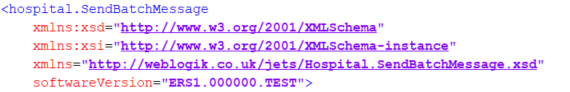 